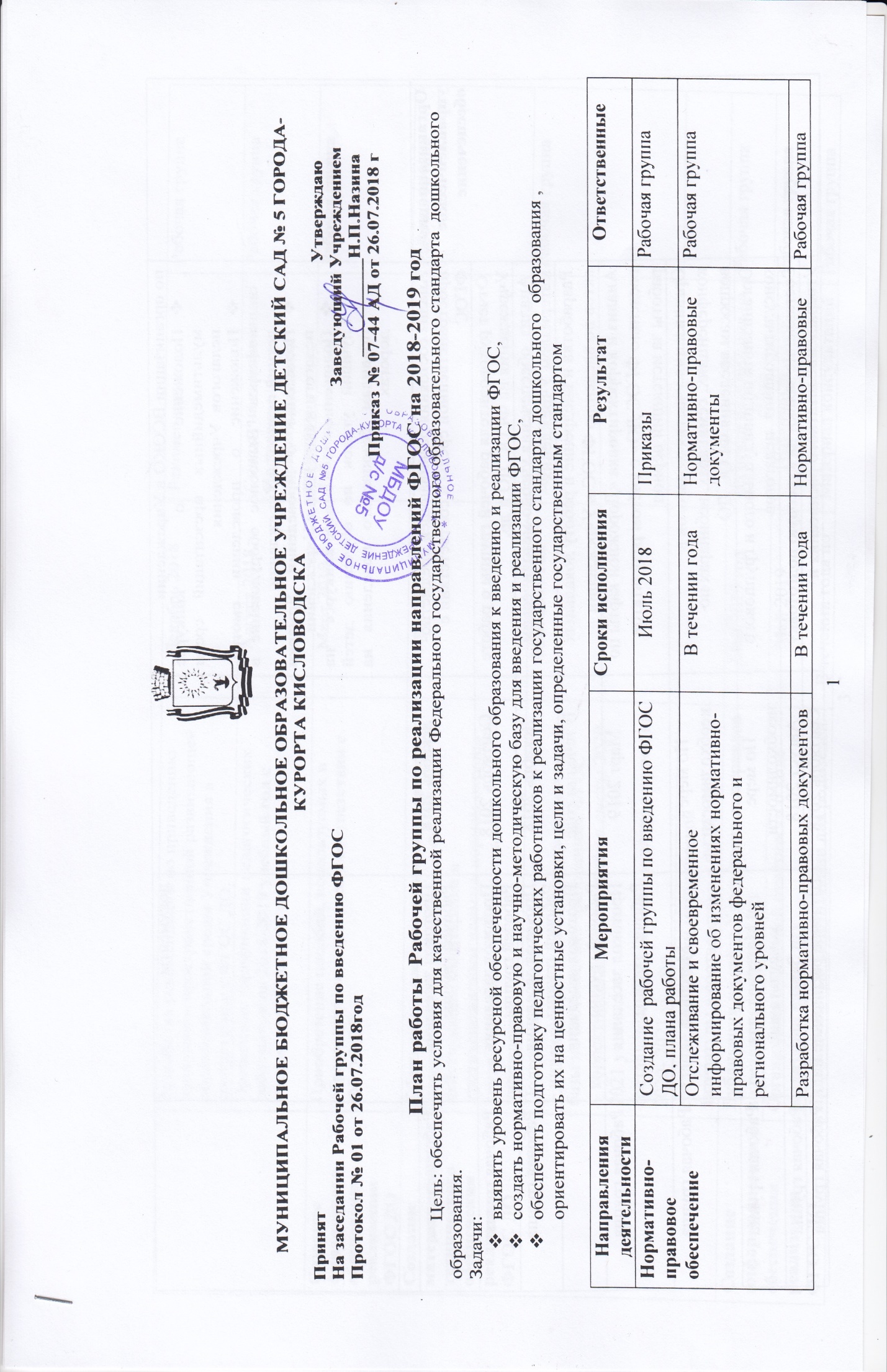 по организации ВСОКО в УчрежденииПоложение о конкурсе мультимедийных презентаций среди педагогов  УчрежденияПоложение о проведении смотра-конкурса "Выносное оборудование в летний период" в УчрежденииПоложение о проведении Ярмарки педагогических идей в УчрежденииПоложение о смотре-конкурсе на лучший уголок по обучению детей правилам безопасного поведения на дорогахдокументыОрганизационно- управленческое обеспечениеАнализ состояния развивающей предметно- пространственной среды в соответствии с ФГОСдекабрь 2018Протокол заседания Рабочей группыРабочая группаОрганизационно- управленческое обеспечение Отчет руководителя рабочей группы о работе Учреждения на ФГОС ДО и др.Сентябрь 2018Протокол заседания Рабочей группыРабочая группаОрганизационно- управленческое обеспечение Анализ  обеспечения учебно-методическим   материалом УчрежденияДекабрь 2018Протокол заседания Рабочей группыРабочая группаОрганизационно- управленческое обеспечениеРазработка и внедрение в работу локальных актов по введению ФГОС в УчрежденииВ течении годаПротокол заседания Рабочей группыОрганизационно- управленческое обеспечениеАнализ и корректировка «Дорожной карты по введению ФГОС ДО» с учётом результатов работы за истекший периодМарт 2019Протокол заседания Рабочей группыРабочая группаОрганизационно- управленческое обеспечениеОрганизация участия педагогов в конференциях, семинарах, вебинарах по вопросам введения ФГОС ДОПо мере необходимостиМатериалРабочая группаОрганизационно- управленческое обеспечениеОрганизация индивидуального и группового консультирования  педагогов По мере необходимостиМатериал  для консультацийРабочая группаОрганизационно- управленческое обеспечениеСоставление заявки на курсовую подготовкуАвгуст 2018ЗаявкаРабочая группаОрганизационно- управленческое обеспечениеУтверждение штатного расписания и расстановка кадров на 2018-2019 учебный годСентябрь 2018Штатное расписание на 2018-2019 годРабочая группаОрганизационно- управленческое обеспечениеРазработка рекомендаций по приведению предметно- пространственной развивающей образовательной среды Учреждения в соответствие с ФГОС ДОДекабрь 2018РекомендацииРабочая группаОрганизационно- управленческое обеспечениеПроведение тарификации педагогических работников на 2018-2019 учебный год с учетом реализации ФГОС ДОАвгуст 2018Списки на тарификациюПоложение о тарификационной комиссииРабочая группаСоздание финансового обеспечения реализации ФГОС ДОПриобретение пособий, используемых в образовательном процессе в соответствии с ФГОС ДОМарт 2019 гТаблицаРабочая группаСоздание материально – технического обеспечения реализации ФГОС ДООбеспечение соответствия материально-технической базы реализации ФГОС ДО действующим санитарным и противопожарным нормам, нормам охраны труда работников образовательного учрежденияАпрель 2019ОтчетРабочая группаСоздание материально – технического обеспечения реализации ФГОС ДОПодготовка к 2020-2021 уч. г.: - инвентаризация материально- технической базы на соответствие требованиям ФГОС - корректировка плана закупок и сметы 2020-2021 уч. гсоставление проекта сметы и плана закупок на 2020- 2021 уч. годМай 2019 годДокументыРабочая группаСоздание материально – технического обеспечения реализации ФГОС ДОсоздание библиотеки методической литературы в соответствии с ФГОС ДОСоздание  информационного обеспечения реализации ФГОС ДОПубликации на сайте Учреждения  материалов по реализацию ФГОС ДОМай 2019 годНаличие информация на сайтеРабочая группаСоздание  информационного обеспечения реализации ФГОС ДООрганизация публичной отчётности о ходе реализации ФГОС ДОМай 2019Публичный отчетРабочая группаСоздание  информационного обеспечения реализации ФГОС ДОИндивидуальные консультации для родителей В течении года по мере необходимостиМатериал консультацийРабочая группаСоздание  информационного обеспечения реализации ФГОС ДОПроведение родительских собранийСогласно годовому плануПротоколыРабочая группаМониторинг результативности реализации ФГОС ДОВнутрисадовский  контроль за выполнением рекомендаций ФГОС ДО по организации  учебно-воспитательного  процессаСогласно годовому плануСправкиРабочая группаМониторинг результативности реализации ФГОС ДОКритерии оценки качества образования в УчрежденииСогласно по плану ВСОКО на 2018-2019 годыТаблицыМониторинг результативности реализации ФГОС ДОИсследование удовлетворенности родителей предлагаемыми образовательными услугами в соответствии с требованиями ФГОС ДОМай 2019Анкеты, удовлетворённости родителямиРабочая группаКадровое обеспечение Создание механизмов подготовки, поддержки и сопровождения профессионального роста педагогических кадров в условиях введения ФГОС ДО;В течении годаРабочая группаКадровое обеспечение Учет методических рекомендаций при разработке основной образовательной программы дошкольного образования ДОО, закупок для организации развивающей предметно-пространственной среды;В течении годаРабочая группаКадровое обеспечение Корректировка разделов основной образовательной программы дошкольного образования с учетом базовой оснащенности развивающей предметно-пространственной среды ДОО;В течении годаРабочая группаКадровое обеспечение Использование в практической деятельности сборников инструктивно-методических материалов, методических рекомендаций по вопросам введения и реализации ФГОС ДОВ течении годаРабочая группаКадровое обеспечение Мониторинг степени готовности педагогических работников Учреждения  к введению ФГОС ДО;составление плана повышения квалификации руководящих и педагогических кадров в связи с введением ФГОС ДО;повышение квалификации педагогов в рамках системы внутренних методических мероприятий;информирование педагогов о возможности прохождения дистанционных курсов по вопросам введения и реализации ФГОС ДО;определение наставников для молодых специалистов и др.Кадровое обеспечение Обсуждение публикаций о введении и реализации ФГОС ДО в методических и периодических изданиях;В течении годаРабочая группаППРСПроведение анкетирования педагоговАнкета для педагогов по оценке развивающей предметно-пространственной среды в УчрежденииАнкета для выявления наличия ситуаций сотрудничества педагогов с детьми в развивающей предметно-пространственной среде  УчрежденияАвгуст 2018Май 2019АнкетыРабочая группаППРС Заполнение карты анализа условий РППС для развития двигательной активности детейАпрель 2019Карта анализаРабочая группа